V našej obci začala v mesiaci január 2022 prebiehať rekonštrukcia rímskokatolíckeho  kostola sv. Gallusa (sv. Gála) opáta, pôvodne baroková stavba zo začiatku 18. storočia, prestavaná a rozšírená v roku 1909 a opravovaná v roku 1958. Rekonštrukcia je financovaná zo zahraničného fondu z Maďarskej republiky. Počas rekonštrukcie sú naplánované práce ako oprava omietok, oprava podláh, elektroinštalácie a schodov vo vnútorných priestoroch kostola. Predpokladaný termín ukončenia prác na vnútorných priestoroch sú mesiace júl – august 2022. Zariadenie vnútorných priestorov kostola je zachované a bude znovu vrátené do jeho priestorov. Následne začne rekonštrukcia vonkajších fasád a častí z ktorých bude prvá rekonštruovaná kostolná veža.V mesiaci máj práce pokračujú podľa harmonogramu a toho času je realizovaná inštalácia podlahového kúrenia.Počas prebiehajúcej rekonštrukcie poskytol Obecný úrad Veľké Dravce náhradný priestor pre veriacich v miestnom kultúrnom dome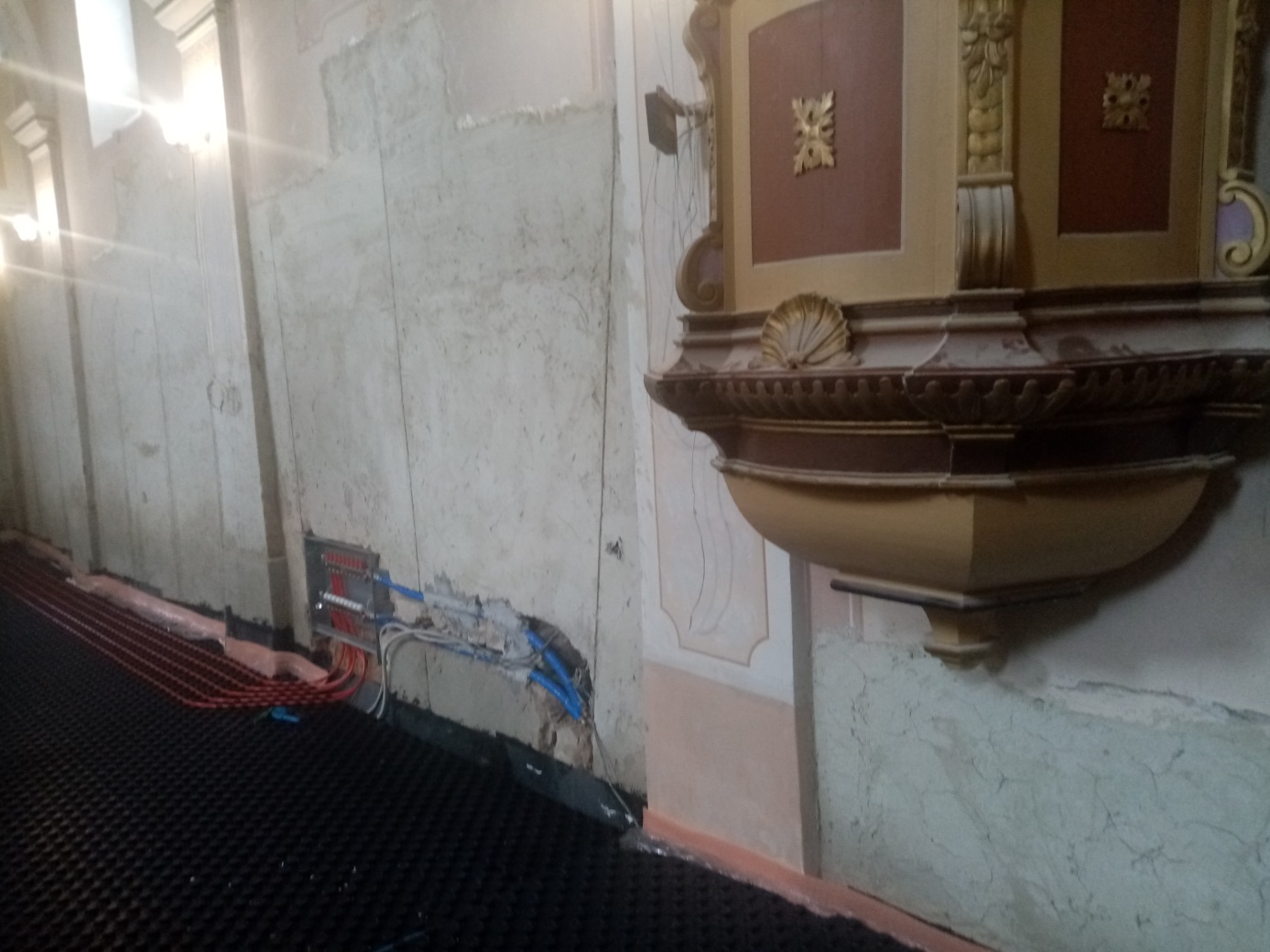 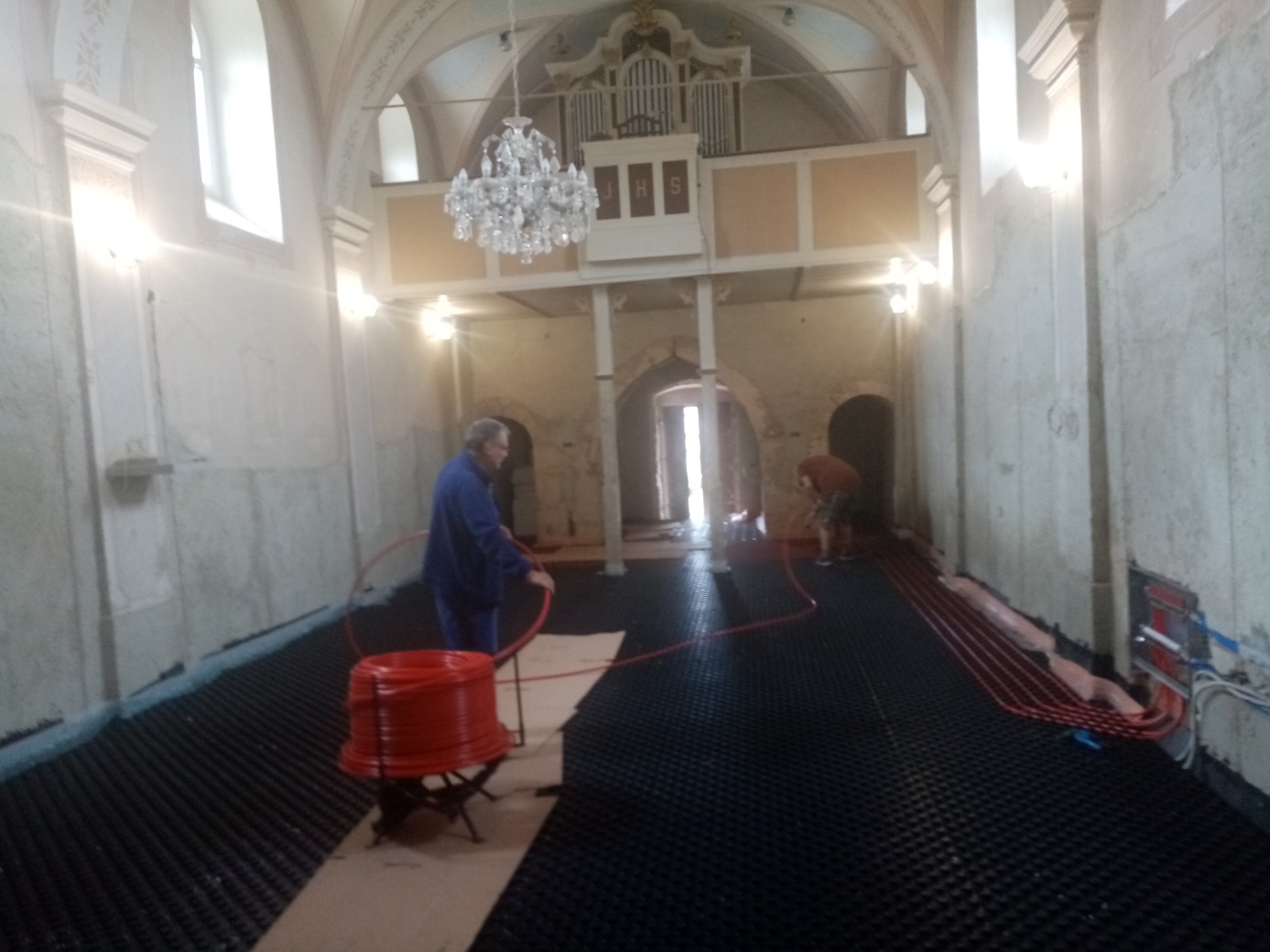 